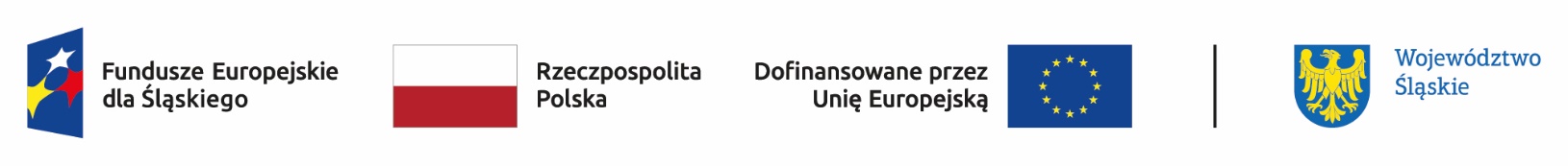 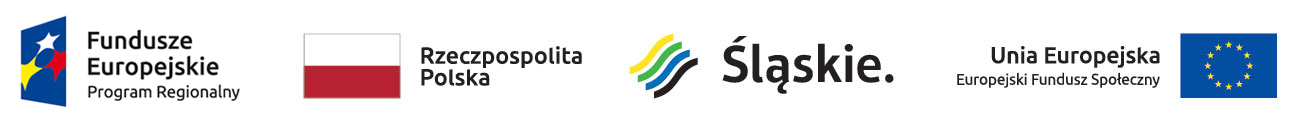 Załącznik nr 2 do Ogłoszenia o zamówieniu 
Oświadczenie Wykonawcy/osoby upoważnionej do reprezentowania*(niewłaściwe skreślić)dot. postępowania pn. „Opracowanie projektu graficznego, wykonanie, dostarczenie 
i montaż szyldu informacyjnego”. Ja niżej podpisany/a ……………………………………………………. reprezentujący/a  ………………….………………………………………………………………………………………... (Nazwa Wykonawcy)…………………………………………………………………………………………………………… (Adres)NIP: ………………………….……… REGON: ………………..………  Nr telefonu: …………………………składając ofertę w postępowaniu oświadczam, że:- zapoznałem/am się z postanowieniami załączonego do Ogłoszenia o zamówieniu wzoru umowy i przyjmuję go bez zastrzeżeń;zapoznałem/am się z warunkami zamówienia i przyjmuję je bez zastrzeżeń;przedmiot oferty jest zgodny z przedmiotem zamówienia; jestem związany z niniejszą ofertą przez okres 30 dni, licząc od terminu składania ofert podanego w Ogłoszeniu o zamówieniu.nie podlegam wykluczeniu z postępowania na podstawie art. 7 ust.1 ustawy z dnia 13 kwietnia 2022 r. o szczególnych rozwiązaniach w zakresie przeciwdziałania wspieraniu agresji na Ukrainę oraz służących ochronie bezpieczeństwa narodowego....................................., dnia.....................  		                        ….…………………………….Podpis Wykonawcy lub 
osoby upoważnionej                                                                                     *w przypadku, gdy ofetę w imieniu Wykonawcy składa osoba upoważniona na podstawie pełnomocnictwa, należy je dołączyć do ofert